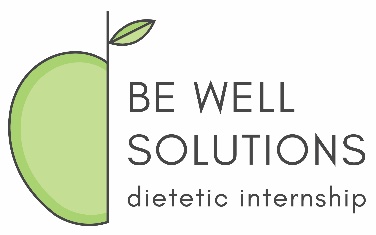 Be Well Solutions Dietetic Internship ProgramCommunity & Public Health Supervised Practice Experience PAL - Rotation Competency FormInstructions: Listed below are the ACEND-required learning competencies (CRDN) assigned to the BWS DI Community & Public Health Supervised Practice Experience. After reviewing each competency, please choose the CRDN(s) you feel you have fulfilled based on your prior experience and provide further explanation of that experience, being as detailed as possible. For each experience, describe the skills and level of expertise that you obtained. If there is documentation to support the experience, please include it in the PAL Portfolio, mentioned in the application, and reference it here in the “PAL Portfolio Documentation” column for that corresponding CRDN. For further examples of documentation, please refer to the PAL Portfolio instructions. A given experience can be applied toward the fulfillment of more than one CRDN.Total hours of experience: ____________________Employee Signature: _______________________________________			Date: _________________________________AttestationBy signing this, I attest that the experiences/responsibilities and/or knowledge outlined above were achieved during the employee’s position at our facility and I confidently believe they are competent in each of the learning competencies chosen above. Supervisor’s Signature: ____________________________________			Date: _________________________________Employee’s Name: Facility Name: Supervisor’s Name: Dates of experience: CompetenciesDescription of Learning Experience/ResponsibilitiesPAL Portfolio DocumentationScientific and Evidence Base of Practice: Integration of scientific information and translation of research into practice.Scientific and Evidence Base of Practice: Integration of scientific information and translation of research into practice.Scientific and Evidence Base of Practice: Integration of scientific information and translation of research into practice.CRDN 1.1 Select indicators of program quality and/or customer service and measure achievement of objectives.(Example: Created educational sessions for WIC participants and developed surveys to measure the participants’ knowledge attained and interest in session content)(Example: Participant Survey for the “Breastfeeding 101” Session)CRDN 1.3 Justify programs, products, services and care using appropriate evidence or data. Professional Practice Expectations: Beliefs, values, attitudes, and behaviors for the nutrition and dietetics practitioner level of practice.Professional Practice Expectations: Beliefs, values, attitudes, and behaviors for the nutrition and dietetics practitioner level of practice.Professional Practice Expectations: Beliefs, values, attitudes, and behaviors for the nutrition and dietetics practitioner level of practice.CRDN 2.2 Demonstrate professional writing skills in preparing professional communications.CRDN 2.7 Apply change management strategies to achieve desired outcomes.CRDN 2.9 Actively contribute to nutrition and dietetics professional and community organizations.CRDN 2.10 Demonstrate professional attributes in all areas of practice.CRDN 2.11 Show cultural humility in interactions with colleagues, staff, clients, patients and the public.Practice Management and Use of Resources: Strategic application of principles of management and systems in the provision of services to individuals and organizations.Practice Management and Use of Resources: Strategic application of principles of management and systems in the provision of services to individuals and organizations.Practice Management and Use of Resources: Strategic application of principles of management and systems in the provision of services to individuals and organizations.CRDN 4.4 Apply current information technologies to develop, manage and disseminate nutrition information and data.CRDN 4.8 Develop a plan to provide or develop a product, program or service that includes a budget, staffing needs, equipment and supplies.